Medienentwicklungsplander / des[Schulname][Schulart][Privatschule / öffentliche Schule]Dokumentenvorlage MEP BWVersion 3.3 – 24.02.2021
Dieser MEP ist ein gemeinsames Vorhaben von Schulträger und Schule und wird in gegenseitigem Einvernehmen mit der Bitte um Freigabeempfehlung eingereicht. Mit der Unterschrift bestätigen Schulleitung und Schulträger, dass der Medienentwicklungsplan in enger Zusammenarbeit entstanden ist und beide Seiten umfassend in den Prozess einbezogen worden sind. 

* Bitte nur ausfüllen, wenn Sie vom zuständigen Medienzentrum beraten wurden. In diesem Fall händigen Sie bitte den unterschriebenen MEP Ihrem Berater am Medienzentrum zur Prüfung aus. Andernfalls schicken Sie den unterschriebenen MEP bitte ans Landesmedienzentrum an mep-freigabe@lmz-bw.de.InhaltHinweise zur Terminologie Da im Bereich der Medienentwicklungsplanung teilweise unterschiedliche Begrifflichkeiten für die vier oben genannten Teilbereiche verwendet werden, möchten wir hier auf alternative Begriffe hinweisen, die Sie in verschiedenen Publikationen finden:Medieneinsatz und Medienbildung im Unterricht | Pädagogik | Unterrichtsentwicklung | Unterrichtsgestaltung (UE) Ausstattung | Technik | Technische Entwicklung (TE)Fortbildungen & Kompetenzen | Fortbildungskonzept | Fortbildungsbedarf | Personalentwicklung (PE)Einbindung der Schulgemeinschaft | Schulische Prozesse | Organisationsentwicklung (OE)Hinweise zur Nutzung des DokumentsBitte lesen Sie sich das Dokument einmal ganz durch, bevor Sie beginnen. Bearbeiten Sie dann einen Schritt nach dem anderen in der vorgegebenen Reihenfolge.Wenn Sie mit einem Teil fertig sind und Ihre Ergebnisse eingetragen haben, löschen Sie bitte die blau umrandeten Kästen. Schließlich klicken Sie bitte mit der rechten Maustaste auf das Inhaltsverzeichnis und klicken Sie auf „Felder aktualisieren“ und dann auf „Nur Seitenzahlen aktualisieren“.Zum Abschluss speichern Sie die Datei im PDF-Format ab.Hinweis zum DatenschutzBei der Nennung von Lehrkräften genügt es, wenn Sie das Kürzel der Person verwenden.Schritt 1: Das Zukunftsbild der Schule – Vorklärung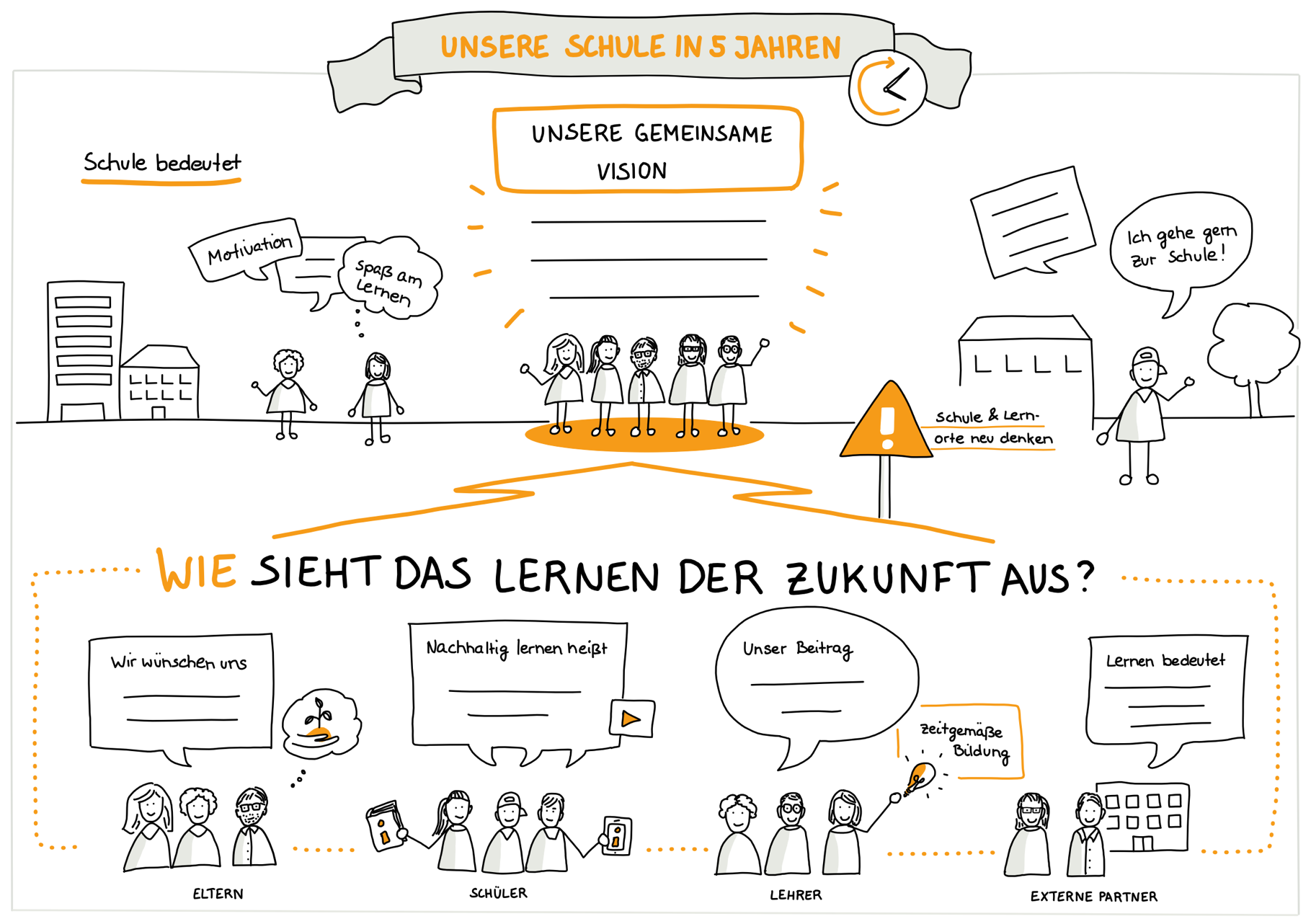 		Grafik: Unsere Schule in 5 Jahren von Franziska Panter im Auftrag des Landesmedienzentrums BW unter CC BY-SA 4.0Schritt 2: IST-Stand-Analyse2.1 Medieneinsatz und Medienbildung im Unterricht – UE  Finden Sie heraus, wie das Kollegium momentan digitale Medien im Unterricht einsetzt oder Medien im Sinne des Lernens über Medien thematisiert. Sie können dies mit Hilfe einer mediengestützten Umfrage tun oder auch in einem Gespräch. Mediengestützte Umfragen bieten sich an, da hier eine automatisierte Auswertung stattfindet, aus der man die notwendigen Schlüsse ziehen kann. Nutzen Sie hierfür beispielsweise minnit‘ – https://minnit-bw.de/ . In der öffentlichen Umfragebibliothek finden Sie eine entsprechende Vorlage, die Sie für Ihr Kollegium in dieser oder abgeänderter Form verwenden können. Wenn Sie bereits bei minnit‘ angemeldet sind, gelangen Sie über folgenden Link direkt zur Vorlage: Medienbildung an unserer Schule – Lernen mit und über Medien.Medienbildung an unserer Schule - Lernen mit und über MedienUnter https://www.lmz-bw.de/beratung/medienentwicklungsplanung/downloads/ finden Sie bei „Weitere Materialien“ den Kollegiumsfragebogen aus der Applikation MEP BW als Vorlage. Ihr Ergebnis ist nicht lediglich die Auswertung der Umfrage, sondern das Fazit, das die Schule daraus zum Thema Medieneinsatz und Medienbildung an der Schule zieht. Daher ist es nicht nötig, ins Detail zu gehen. Die Hauptsache ist, dass beispielsweise abzulesen ist, was das Kollegium bereits tut, welche Geräte genutzt werden und wieso möglicherweise auch Dinge nicht getan werden. Wichtig wäre auch zu erfahren, welchen Bedarf Sie an der Schule und für sich in Ihrer Weiterentwicklung sehen. Dabei erfahren Sie dann auch, wie tief das Thema Medienbildung in ihrer Schule bereits verankert ist. 2.2 Zur Verfügung stehende Ausstattung und deren Zustand – TE2.3 Bisherige Fortbildungen & Kompetenzen der Lehrkräfte – PEFortbildungen der letzten drei Jahre im Bereich digitale Medien (pädagogisch und technisch)Kompetenzen, die im Kollegium vorhanden sind (pädagogisch und technisch)Bereiche, in denen Fortbildungsbedarf besteht (pädagogisch und technisch)Sind Ihnen die Angaben oben zu ungenau? Unter diesem Link finden Sie einige Beispiele einer Kompetenzmatrix, die sich an den KMK-Kompetenzen orientiert. 2.4 Einbindung der Schulgemeinschaft in aktuelle Veränderungen – OELehrkräfte Einbezug der Schülerinnen und Schüler Einbezug der Eltern Einbezug externer Partner (inkl. Schulträger) Weitere Prozesse innerhalb der SchuleSchritt 3: Ziele und Maßnahmen3.1 Unterrichtsentwicklung – UEDie Ziele und Maßnahmen im Bereich der Unterrichtsentwicklung zu planen ist der wichtigste Teil eines jeden Medienentwicklungsplans. Hier müssen alle Fachschaften beteiligt sein.In diesem sollen Sie sich für ihre jeweilige Fachschaft überlegen, wie Sie Medienbildung – Lernen über Medien und mit Medien – in ihre tägliche Arbeit einbeziehen können. Hier kann auch auf bereits vorhandene Kompetenzen und Umsetzungsbeispiele zurückgegriffen werden (s. IST-Stand).  Es gilt nun, konkrete Maßnahmen zu konzipieren, wie diese Kompetenzen in einem bestimmten Fach, in einer bestimmten Stufe von den Lernenden erworben werden können. Natürlich ist es nicht möglich, von heute auf morgen ein komplettes Mediencurriculum zu erarbeiten. Daher empfiehlt es sich, eine kurzfristige Einigung innerhalb der Fachschaften auf eine bestimmte Anzahl an Pilotprojekten zu erzielen. Die Pilotprojekte sind erste Maßnahmen zur Integration digitaler Medien in jedem Fach. Darauf basierend kann man den technischen Entwicklungsbedarf erheben. Das Ergebnis könnte hier beispielsweise ein Projekt pro Stufe sein, welches innerhalb des nächsten Jahres umzusetzen und zu evaluieren ist. Danach kann entschieden werden, inwieweit das Projekt in das pädagogische Konzept der Schule überführt wird. Ein solches Pilotprojekt kann unterschiedlichen Umfang haben. Synergien zu anderen Fächern können bzw. sollten natürlich berücksichtigt werden. Die Pilotprojekte sollten dabei nicht zusätzlich hinzukommen und damit mehr Arbeit machen, sondern vielmehr ermöglichen, mit dem Einsatz digitaler Medien und/oder Methoden der Medienanalyse die pädagogischen Ziele zu erreichen. In den folgenden Jahren (mittelfristige Planung) können die ersten erfolgreichen Pilotprojekte verstetigt werden und es kommen weitere Pilotprojekte pro Stufe hinzu. Die langfristige Planung (fünf Jahre) sieht das Überführen der Pilotprojekte in Regelverfahren vor. Spätestens hier sollten die Bezüge zu anderen Fächern berücksichtigt werden. Ein Umstand, der dadurch begünstigt wird, dass Lehrkräfte in der Regel mindestens zwei Fächer unterrichten. So kann im Laufe der Jahre ein nachhaltiges Mediencurriculum entstehen, das regelmäßig evaluiert und nach Möglichkeit angepasst wird und damit auch neue Tendenzen und gesellschaftliche Veränderungen berücksichtigen kann.Es sollte gewährleistet sein, dass im Rahmen eines schulweiten Mediencurriculums bestimmte Grundkompetenzen im Sinne eines spiralcurricularen Mediencurriculums von den Schülerinnen und Schülern erworben werden, auf die andere Lehrkräfte dann aufbauen können. Wie diese Kompetenzen erworben werden, bleibt den Lehrkräften im Rahmen der pädagogischen Verantwortung selbst überlassen – Pläne, in welchen die Grundlagen der Medienbildung der einzelnen Fächer abgebildet sind, stellen jedoch ein Angebot dar, welches in Teamarbeit und in einer von Kommunikation geprägten Umgebung entstanden ist. Es soll Kreativität mit der ebenfalls notwendigen Fähigkeit zum kritischen Denken vereinen, wodurch beispielsweise die sechs Kompetenzbereiche der KMK entsprechend des Digitalen Kompetenzrahmens für Lehrkräfte der Europäischen Kommission, DigComp Edu, von den Lehrkräften aktiv gelebt werden können. 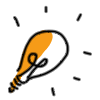 Ein mögliches Vorgehen kann folgendermaßen aussehen:Vorbereitung (individuell)Veranstalten Sie einen Markt der Möglichkeiten im Kollegium und/oder veranstalten oder besuchen Sie ein Barcamp.Vernetzen Sie sich mit anderen Schulen, die bereits Erfahrungen in bestimmten Bereichen gesammelt haben.Nutzen Sie die amtliche Lehrkräftefortbildung.Informieren Sie sich mit Hilfe der Kreis- und Stadtmedienzentren bzw. des Landesmedienzentrums, welche Möglichkeiten Sie haben – dies gilt sowohl im pädagogischen Bereich als auch im technologischen Bereich, denn auch wenn die Pädagogik das Herz des Medienentwicklungsplans ist, so kann die zur Verfügung stehende Technologie auch auf die pädagogischen Möglichkeiten Einfluss haben. Dank neuer, Ihnen vielleicht noch unbekannter Technologien können Ihre pädagogischen Ziele eventuell besser erreichbar sein. Lesen Sie Zeitschriften, welche Ihnen Unterrichtsbeispiele für den Einsatz digitaler Medien beschreibenNutzen Sie Informationen aus dem Internet, wie z.B. SESAM Mediathek, das Kompetenzraster Medienbildung unter https://eportfolio.lmz-bw.de/ oder die Materialien des LMZ unter https://padlet.com/InnovationLMZ/mepWeitere Hilfestellungen für die Formulierung von Zielen finden Sie unter https://www.lmz-bw.de/mepErwerben Sie Hintergrundwissen durch die Lektüre der KMK-Strategie „Bildung in der digitalen Welt“, des Europäischen Rahmens für die Digitale Kompetenz (DigComp) und des Europäischen Rahmens für die Digitale Kompetenz von Lehrenden (DigComp Edu)Erarbeitung (in der Fachkonferenz)In der Fachkonferenz erstellen Sie den Projektauftrag und dokumentieren diesen. Allgemeine ZieleKurzfristige Planung: Liste der Pilotprojekte (= Maßnahmen, Umsetzungsmöglichkeiten)Liste der für die Durchführung der Pilotprojekte notwendigen Geräte pro FachVorlage für Pilotprojekte (1 Formular pro Pilotprojekt)Diese müssen nicht alle mit abgegeben werden, sie helfen aber, in der Fachschaft Verbindlichkeit zu schaffen. Exemplarisch kann jedoch ein Formular mit abgegeben werden.Basierend auf: Ministerium für Kultus, Jugend und Sport (2015). Leitfaden lösungsorientierte Schulentwicklung. (Zugriff: 01.08.2018)Medienthemenpläne der einzelnen Fächer à Pilotprojekte der kurzfristigen Planung eintragen – geordnet nach Fächern | dies ist eine Vorlage, die für jedes Fach kopiert werden kann. Mediencurriculum pro Jahrgangsstufe à Pilotprojekte der kurzfristigen Planung eintragen – geordnet nach Klassenstufen à  Synergien markieren | dies ist eien Vorlage, die für jede Stufe kopiert werden kann  .Mittelfristige PlanungLangfristige Planung 3.2 Für die erfolgreiche Unterrichtsentwicklung notwendige Ausstattung – TE3.3 Fortbildungskonzept – PE
Kurzfristige PlanungMittelfristige PlanungLangfristige PlanungVorlage für ein Fortbildungs- und Kompetenzportfolio, wie es jede Lehrkraft führen könnte.Fortbildungs- und KompetenzportfolioName: ___________________________	Schule: ______________________________Fortbildungen zu digitalen Medien (pädagogisch und technisch)Medieneinsatz im Unterricht (Lernen mit Medien)Medienbildung im Unterricht (Lernen über Medien)Vorlage für ein Formular für die Multiplikation von Projekten, das an der Schule genutzt werden könnteMultiplikation von Projekten– Digitale Medien in Schule und Unterricht – 3.4 Einbindung der Schulgemeinschaft in zukünftige Veränderungen – OEKurzfristige PlanungMittelfristige PlanungLangfristige PlanungSchritt 4: EvaluationBereich: UnterrichtsentwicklungBereich: Ausstattungskonzept (in Bezug auf die Unterrichtsentwicklung) Bereich: Fortbildungskonzept (in Bezug auf die Unterrichtsentwicklung und das Ausstattungskonzept) Bereich: Schulische Prozesse (in Bezug auf das Gesamtkonzept) Schritt 5: ZeitplanBeispiel eines Kalenders: Tragen Sie die Maßnahmen ein und ergänzen Sie die folgenden MonateLegende: 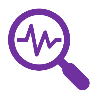 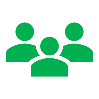 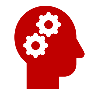 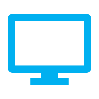 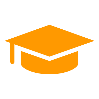             Unterrichtsentwicklung               Ausstattung            Fortbildung                Schulische Prozesse             EvaluationAlternativ: Beispiel einer Tabelle. Wenn diese Darstellungsweise genutzt wird, müssen die folgenden Monate ergänzt werden. Bei dieser Art von Tabelle ist es nötig, dass Sie aufeinander folgende Maßnahmen nicht in eine Zeile nebeneinander schreiben, sondern dass Sie die Reihenfolge dadurch markieren, dass verschiedene Zeilen genutzt werden, damit Abhängigkeiten aus der Tabelle hervorgehen.MaterialienZu Schritt 3: Zielformulierungshilfe - https://www.lmz-bw.de/fileadmin/user_upload/Downloads/Handouts/MEP/Zielformulierungshilfen_MEP.docxAllgemeine Hilfen: Digitalisierungshinweise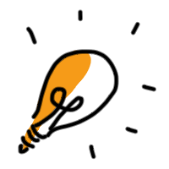 Weitere Materialien, Beispiel MEPs, die Kriterienliste, ... finden Sie unter:www.lmz-bw.de/mep [Ort. Datum, Unterschrift Schulleitung][Ort, Datum, Unterschrift Schulträger]Informationen zur SchuleInformationen zur SchuleInformationen zur SchuleInformationen zur SchuleInformationen zum SchulträgerInformationen zum SchulträgerInformationen zum SchulträgerDienststellenschlüssel:SchulträgerSchulträger:Kontaktperson :[Name]KontaktpersonKontaktperson:[Name][Funktion]:[E-Mail][Funktion][Funktion]:[E-Mail]Adresse:[Postadresse]Bei Beratung: Beratendes Medienzentrum*Bei Beratung: Beratendes Medienzentrum*[Medienzentrum][Medienzentrum]Der MEP ist geprüft und freigegebenKontaktperson / Berater*in[Name(n)][Ort, Datum]                              [Funktion][E-Mail][Unterschrift Berater]Anleitung
Eine durchdachte Schulentwicklung gehört seit jeher zu den Aufgaben der Schulleitung. Medienentwicklungsplanung ist wie die Schulentwicklung ein Prozess, der keinen richtigen Anfang und auch kein Ende hat. Es handelt sich vielmehr um einen Kreislauf, bei dem auf Bestehendem aufgebaut wird und der aufgrund des stetigen gesellschaftlichen Wandels nie ein Ende findet.Die Medienentwicklungsplanung ist eine Chance für jede Schule, die bisherige Unterrichtsgestaltung, die die Voraussetzung für das Lernen der Schülerinnen und Schüler ist, zu reflektieren und darauf aufbauend an die aktuellen Gegebenheiten anzupassen, ohne dass das Kollegium den Eindruck bekommt, überfordert zu sein. Durch die genaue Abbildung der Kriterienliste sichert die Dokumentenvorlage MEP BW das Vorhandensein aller wesentlichen Bereiche, die ein Medienentwicklungsplan enthalten sollte. Anleitung
Eine durchdachte Schulentwicklung gehört seit jeher zu den Aufgaben der Schulleitung. Medienentwicklungsplanung ist wie die Schulentwicklung ein Prozess, der keinen richtigen Anfang und auch kein Ende hat. Es handelt sich vielmehr um einen Kreislauf, bei dem auf Bestehendem aufgebaut wird und der aufgrund des stetigen gesellschaftlichen Wandels nie ein Ende findet.Die Medienentwicklungsplanung ist eine Chance für jede Schule, die bisherige Unterrichtsgestaltung, die die Voraussetzung für das Lernen der Schülerinnen und Schüler ist, zu reflektieren und darauf aufbauend an die aktuellen Gegebenheiten anzupassen, ohne dass das Kollegium den Eindruck bekommt, überfordert zu sein. Durch die genaue Abbildung der Kriterienliste sichert die Dokumentenvorlage MEP BW das Vorhandensein aller wesentlichen Bereiche, die ein Medienentwicklungsplan enthalten sollte. Wir haben zur stringenten Erarbeitung des Medienentwicklungsplans verschiedene Erläuterungen und Fragen formuliert, an denen Sie sich orientieren können. Wie Sie Ihre Ergebnisse darstellen (tabellarisch, grafisch oder als Text), bleibt Ihnen überlassen. Unsere Anmerkungen sind lediglich als Vorschläge zu sehen. Die Anleitung, Erläuterungen und Fragen können Sie nach Eintragen des Ergebnisses löschen. So erhalten Sie einen relativ kurzen, aber umfassenden Medienentwicklungsplan.Ausgefüllte Beispiele dieser Vorlage und viele weitere Hilfen zur Erstellung Ihres Medienentwicklungsplanes finden Sie unter: www.lmz-bw.de/mep Bei Fragen und Anregungen wenden Sie sich an unsere Hotline unter 0711/490963-50 oder schreiben eine E-Mail an mep@lmz-bw.de.Bitte beachten Sie für die Freigabeempfehlung nach Fertigstellung des MEP:Wenn Sie durchgehend von einem Medienzentrum beraten wurden, erfolgt die Prüfung in der Regel am Medienzentrum. Übergeben Sie bitte deshalb den unterschriebenen MEP Ihrem Berater. Wenn Sie nicht durchgehend von einem Medienzentrum beraten wurden, erfolgt die Prüfung auf jeden Fall am Landesmedienzentrum. Senden Sie bitte den unterschriebenen MEP an mep-freigabe@lmz-bw.de Ausgefüllte Beispiele dieser Vorlage und viele weitere Hilfen zur Erstellung Ihres Medienentwicklungsplanes finden Sie unter: www.lmz-bw.de/mep Bei Fragen und Anregungen wenden Sie sich an unsere Hotline unter 0711/490963-50 oder schreiben eine E-Mail an mep@lmz-bw.de.Bitte beachten Sie für die Freigabeempfehlung nach Fertigstellung des MEP:Wenn Sie durchgehend von einem Medienzentrum beraten wurden, erfolgt die Prüfung in der Regel am Medienzentrum. Übergeben Sie bitte deshalb den unterschriebenen MEP Ihrem Berater. Wenn Sie nicht durchgehend von einem Medienzentrum beraten wurden, erfolgt die Prüfung auf jeden Fall am Landesmedienzentrum. Senden Sie bitte den unterschriebenen MEP an mep-freigabe@lmz-bw.de In diesem Schritt geht es noch nicht darum, konkrete Ziele festzulegen. Das Zukunftsbild, das Sie für Ihre Schule gemeinsam erarbeiten, wird der rote Faden sein, der Sie durch die Entwicklungen der nächsten fünf Jahre begleitet. Deshalb ist es wichtig, mit allen Beteiligten zu vereinbaren, wie Ihre Schule in fünf Jahren aussehen soll – und dies aus unterschiedlichen Perspektiven. Dabei sollte der Fokus nicht so sehr auf dem Unterrichten durch die Lehrkraft liegen. Es sollte vielmehr Einigkeit darüber herrschen, wie das Lernen der Schülerinnen und Schüler gestaltet werden soll, wie die Lehrkräfte durch Ihre Fachkompetenz und Ihr pädagogisches Wissen dazu beitragen können bzw. wie die Lehrkräfte ihre Kompetenzen erweitern können. Alle an der Schule Beteiligten sollten aktiv in die Gestaltung der Erziehungspartnerschaft einbezogen werden. Auch die Eltern und unter Umständen externe Partner, die dem Lernen zuträglich sein können, sollten ihren Platz in dieser Vorstellung haben. Die Technik hingegen ist zu diesem Zeitpunkt nicht relevant. Sie wird später bei den Ziel- und Maßnahmenformulierungen eine Rolle spielen. Wagen Sie beispielsweise im Rahmen eines pädagogischen Tages, bei dem auch Eltern sowie Schülerinnen und Schüler eingeladen sind, ein Gedankenexperiment und stellen Sie sich folgende Frage:„Wie sieht die Schule von morgen für Sie aus?Diese Frage wird sicherlich von allen Beteiligten unterschiedlich beantwortet. Darin besteht jedoch das kreative Potenzial, denn mit diesen unterschiedlichen Antworten sollen Sie im Anschluss miteinander in Austausch gehen, um zu einer gemeinsamen Vision zu gelangen. Am Ende steht dann eine gemeinsame Vorstellung davon, wie Ihre Schule in fünf Jahren aussehen sollte.  Nach der Abstimmung mit dem Schulträger kann im gemeinsam gesetzten Rahmen eine Vision entwickelt werden. Dies bedeutet für Lehrkräfte, dass sie sich nicht von institutionellen und systemischen Schranken behindern lassen sollen. Schülerinnen und Schüler sollten sich nicht an den aktuellen Verhältnissen orientieren, sondern sich überlegen, welche Grundvoraussetzungen Sie sich wünschen würden, um nachhaltig zu lernen. Eltern sollten über ihre eigene Schulzeit hinausdenken und sich fragen, was sie sich für die Schülerinnen und Schüler und möglicherweise auch für sich selbst wünschen. Erst bei der folgenden Verhandlung der verschiedenen Visionen sollten Dinge, die aus organisatorischen Gründen tatsächlich unmöglich sind, noch einmal überdacht und eventuell an die Realität angepasst werden. Dies bedeutet auch, Punkte gegebenenfalls anzupassen, sodass sie für alle Beteiligten umsetzbar sind.Das so entstandene Zukunftsbild soll – aufgrund der Tatsache, dass es gemeinsam erarbeitet wurde – dafür sorgen, dass alle motiviert an seiner Verwirklichung mitwirken wollen. Dabei kann es eventuell auch helfen, wenn dieses Zukunftsbild visualisiert wird. Beispielsweise als Kunstwerk, als Wortwolke oder in Form einer Sketchnote, die im Lehrerzimmer und in der Schule immer wieder in Erinnerung ruft, wo es hingehen soll. Dies soll dabei helfen, sich mit dem Zielbild identifizieren zu können. Beispiel: 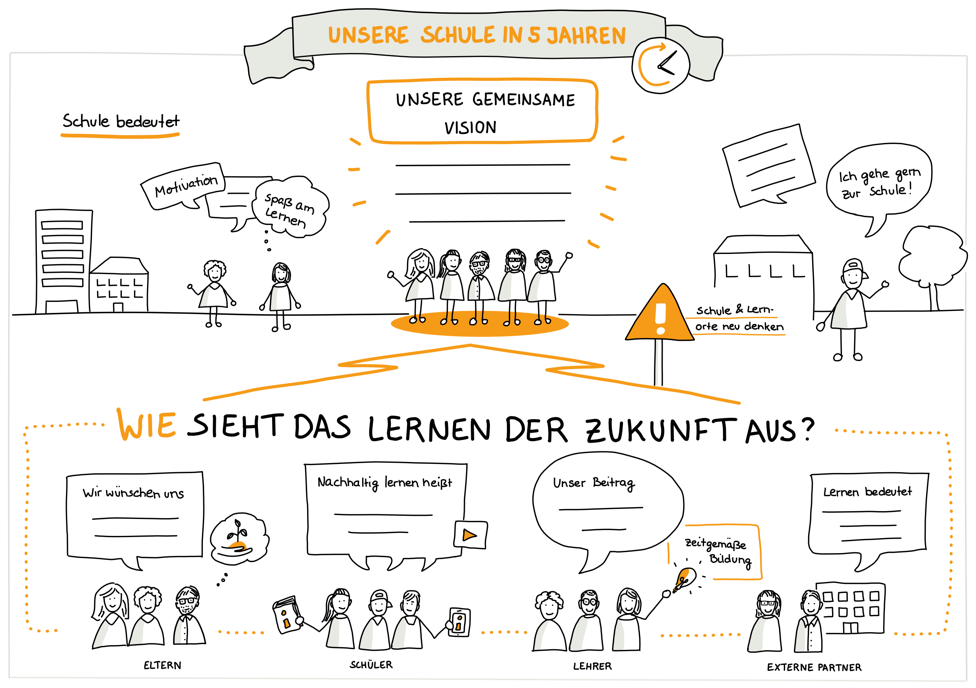 Grafik: Unsere Schule in 5 Jahren von Franziska Panter im Auftrag des Landesmedienzentrums BW unter CC BY-SA 4.0 Wenn Ihre individuelle Visualisierung feststeht, kann diese hier eingefügt werden. Löschen Sie dann diese Erläuterung und das Beispiel. 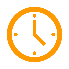         1 Pädagogischer Tag oder mehrere 2-3-stündige „Runde Tische“ mit Arbeitsaufträgen zwischen den Terminen, zusätzlich ein öffentlicher PräsentationsterminDabei sollte der Fokus nicht so sehr auf dem Unterrichten durch die Lehrkraft liegen. Es sollte vielmehr Einigkeit darüber herrschen, wie das Lernen der Schülerinnen und Schüler gestaltet werden soll, wie die Lehrkräfte durch Ihre Fachkompetenz und Ihr pädagogisches Wissen dazu beitragen können bzw. wie die Lehrkräfte ihre Kompetenzen erweitern können. Alle an der Schule Beteiligten sollten aktiv in die Gestaltung der Erziehungspartnerschaft einbezogen werden. Auch die Eltern und unter Umständen externe Partner, die dem Lernen zuträglich sein können, sollten ihren Platz in dieser Vorstellung haben. Die Technik hingegen ist zu diesem Zeitpunkt nicht relevant. Sie wird später bei den Ziel- und Maßnahmenformulierungen eine Rolle spielen. Wagen Sie beispielsweise im Rahmen eines pädagogischen Tages, bei dem auch Eltern sowie Schülerinnen und Schüler eingeladen sind, ein Gedankenexperiment und stellen Sie sich folgende Frage:„Wie sieht die Schule von morgen für Sie aus?Diese Frage wird sicherlich von allen Beteiligten unterschiedlich beantwortet. Darin besteht jedoch das kreative Potenzial, denn mit diesen unterschiedlichen Antworten sollen Sie im Anschluss miteinander in Austausch gehen, um zu einer gemeinsamen Vision zu gelangen. Am Ende steht dann eine gemeinsame Vorstellung davon, wie Ihre Schule in fünf Jahren aussehen sollte.  Nach der Abstimmung mit dem Schulträger kann im gemeinsam gesetzten Rahmen eine Vision entwickelt werden. Dies bedeutet für Lehrkräfte, dass sie sich nicht von institutionellen und systemischen Schranken behindern lassen sollen. Schülerinnen und Schüler sollten sich nicht an den aktuellen Verhältnissen orientieren, sondern sich überlegen, welche Grundvoraussetzungen Sie sich wünschen würden, um nachhaltig zu lernen. Eltern sollten über ihre eigene Schulzeit hinausdenken und sich fragen, was sie sich für die Schülerinnen und Schüler und möglicherweise auch für sich selbst wünschen. Erst bei der folgenden Verhandlung der verschiedenen Visionen sollten Dinge, die aus organisatorischen Gründen tatsächlich unmöglich sind, noch einmal überdacht und eventuell an die Realität angepasst werden. Dies bedeutet auch, Punkte gegebenenfalls anzupassen, sodass sie für alle Beteiligten umsetzbar sind.Das so entstandene Zukunftsbild soll – aufgrund der Tatsache, dass es gemeinsam erarbeitet wurde – dafür sorgen, dass alle motiviert an seiner Verwirklichung mitwirken wollen. Dabei kann es eventuell auch helfen, wenn dieses Zukunftsbild visualisiert wird. Beispielsweise als Kunstwerk, als Wortwolke oder in Form einer Sketchnote, die im Lehrerzimmer und in der Schule immer wieder in Erinnerung ruft, wo es hingehen soll. Dies soll dabei helfen, sich mit dem Zielbild identifizieren zu können. Beispiel: Grafik: Unsere Schule in 5 Jahren von Franziska Panter im Auftrag des Landesmedienzentrums BW unter CC BY-SA 4.0 Wenn Ihre individuelle Visualisierung feststeht, kann diese hier eingefügt werden. Löschen Sie dann diese Erläuterung und das Beispiel.         1 Pädagogischer Tag oder mehrere 2-3-stündige „Runde Tische“ mit Arbeitsaufträgen zwischen den Terminen, zusätzlich ein öffentlicher PräsentationsterminDie IST-Stand-Analyse hilft Ihnen dabei, einen Plan zu erarbeiten, wie Sie langfristig auf das Zukunftsbild Ihrer Schule hinarbeiten können. Sie dient dazu, herauszufinden, worauf aufgebaut werden kann. Schulentwicklung bedeutet nicht, dass von Grund auf neu begonnen und etwas ganz Neues erschaffen werden muss, sondern es heißt, auf bereits Vorhandenes zurückzugreifen.Nachfolgend erhalten Sie sowohl inhaltliche als auch methodische Hinweise, wie Sie die IST-Stand-Analyse sinnvoll durchführen können.Die IST-Stand-Analyse hilft Ihnen dabei, einen Plan zu erarbeiten, wie Sie langfristig auf das Zukunftsbild Ihrer Schule hinarbeiten können. Sie dient dazu, herauszufinden, worauf aufgebaut werden kann. Schulentwicklung bedeutet nicht, dass von Grund auf neu begonnen und etwas ganz Neues erschaffen werden muss, sondern es heißt, auf bereits Vorhandenes zurückzugreifen.Nachfolgend erhalten Sie sowohl inhaltliche als auch methodische Hinweise, wie Sie die IST-Stand-Analyse sinnvoll durchführen können.Bei diesem Schritt sind zwar alle Lehrkräfte beteiligt, jedoch sollte eine Steuergruppe die Analyse übernehmen und die Ergebnisse dann in einem geeigneten Rahmen diskutieren und einordnen.Inwieweit hier Eltern, Schülerinnen und Schüler, Schulträger und externe Partner einbezogen werden, bleibt der Schule überlassen.Wenn Sie Ergebnisse aus den vier Unterpunkten erarbeitet haben, tragen Sie diese in geeigneter Form ein und löschen Sie im Anschluss jegliche Erläuterungen.           2-4 WochenInwieweit hier Eltern, Schülerinnen und Schüler, Schulträger und externe Partner einbezogen werden, bleibt der Schule überlassen.Wenn Sie Ergebnisse aus den vier Unterpunkten erarbeitet haben, tragen Sie diese in geeigneter Form ein und löschen Sie im Anschluss jegliche Erläuterungen.           2-4 WochenMedienbildung an unserer Schule Medienbildung an unserer Schule Themenbereiche Lernen mit MedienThemenbereiche Lernen über MedienSo werden digitale Medien an unserer Schule eingesetztSo werden digitale Medien an unserer Schule eingesetztMethodisch allgemeinKompetenzorientiert allgemeinIn einzelnen FächernIn einzelnen FächernFachKonkreter EinsatzVerschaffen Sie sich einen Überblick über die zur Verfügung stehende Ausstattung und Infrastruktur der Schule und deren Zustand. Ebenso sollte beachtet werden, inwiefern die Ausstattung mit der weiteren Medienentwicklungsplanung in Einklang gebracht werden kann. In diesem Schritt ist es nicht nötig, akribisch Listen zu erstellen, in welchem Raum welche Geräte stehen und um welche Modelle es sich handelt. Der IST-Zustand sollte in Ausstattungsszenarien erfasst werden. Falls zutreffend können Sie hier auch bestehende Probleme notieren, die Auswirkungen auf die Ziele im Ausstattungsbereich haben.In diesem Schritt ist es nicht nötig, akribisch Listen zu erstellen, in welchem Raum welche Geräte stehen und um welche Modelle es sich handelt. Der IST-Zustand sollte in Ausstattungsszenarien erfasst werden. Falls zutreffend können Sie hier auch bestehende Probleme notieren, die Auswirkungen auf die Ziele im Ausstattungsbereich haben.Gerätetyp / Infrastruktur / AusstattungsszenarioAnzahlAnschaffungsjahrWeiterhin verwendbar?Leasing?Wartungs-vertrag?ProblemeErheben Sie in ihrem Kollegium, welche Fortbildungen bisher im Bereich Lernen mit und über Medien besucht wurden. Welche Kompetenzen und Erfahrungen sind vorhanden? Dabei geht es nicht nur um amtliche Lehrkräftefortbildungen (inklusive SchiLfs), sondern auch um informelle Fortbildungen und Webinare, TED-Talks, Lektüren in der Freizeit oder Besuche auf Tagungen wie regionalen oder überregionalen Barcamps.Anstatt die Tabellen auszufüllen, wäre es alternativ auch möglich, eine Einteilung in die sechs Kompetenzbereiche der Kultusministerkonferenz vorzunehmen. Dies kann Ihnen die Konzeption eines sinnvollen und den Anforderungen entsprechenden Fortbildungskonzepts erleichtern.  Dabei geht es nicht nur um amtliche Lehrkräftefortbildungen (inklusive SchiLfs), sondern auch um informelle Fortbildungen und Webinare, TED-Talks, Lektüren in der Freizeit oder Besuche auf Tagungen wie regionalen oder überregionalen Barcamps.Anstatt die Tabellen auszufüllen, wäre es alternativ auch möglich, eine Einteilung in die sechs Kompetenzbereiche der Kultusministerkonferenz vorzunehmen. Dies kann Ihnen die Konzeption eines sinnvollen und den Anforderungen entsprechenden Fortbildungskonzepts erleichtern. Für die Erhebung dieser Daten können Sie wie in Punkt 2.1 eine mediengestützte Umfrage erstellen oder Vorlagen verwenden. Nutzen Sie hierfür beispielsweise minnit‘ – https://minnit-bw.de/ . In der öffentlichen Umfragebibliothek finden Sie eine entsprechende Vorlage, die Sie für Ihr Kollegium in dieser oder abgeänderter Form verwenden können. Wenn Sie bereits bei minnit‘ angemeldet sind, gelangen Sie über folgenden Link direkt zur Vorlage: Kompetenzen und FortbildungenAuch hier gilt es wieder die Schlüsse zu ziehen, welche Kompetenzen aufgebaut werden müssen.Für die Erhebung dieser Daten können Sie wie in Punkt 2.1 eine mediengestützte Umfrage erstellen oder Vorlagen verwenden. Nutzen Sie hierfür beispielsweise minnit‘ – https://minnit-bw.de/ . In der öffentlichen Umfragebibliothek finden Sie eine entsprechende Vorlage, die Sie für Ihr Kollegium in dieser oder abgeänderter Form verwenden können. Wenn Sie bereits bei minnit‘ angemeldet sind, gelangen Sie über folgenden Link direkt zur Vorlage: Kompetenzen und FortbildungenAuch hier gilt es wieder die Schlüsse zu ziehen, welche Kompetenzen aufgebaut werden müssen.ThemaFalls zutreffend: FachArt der FortbildungAnzahl der LehrkräfteMultipliziert?KompetenzFalls zutreffend: FachBereitschaft der Multiplikation?FortbildungswunschFalls zutreffend: FachAnzahlIm Bereich der schulischen Prozesse geht es vor allem darum, herauszufinden, wie die Schulgemeinschaft die Bereiche Ablauforganisation und Prozessgestaltung bisher gestaltet. Die folgenden Leitfragen helfen Ihnen dabei: Wie sind Abläufe gestaltet/organisiert? Welche Dokumente haben wir im Einsatz? (Einverständniserklärungen, Reservierungssysteme für Computerräume und mobile Medien…)Wie sind die Verantwortlichkeiten geregelt? Wer kümmert sich um…?  Gibt es beispielsweise Elternabende zum Thema? Gibt es Schülermedienmentoren? Tragen Eltern im Rahmen von Projekten zur Medienbildung bei? Gibt es regelmäßig runde Tische mit allen Beteiligten? Werden in der GLK neue Ideen in einer Art Blitzlicht dem Kollegium vorgestellt? Sind Hospitationen im Kollegium an der Tagesordnung? Werden Fortbildungen in einer bestimmten Weise multipliziert?Wie sind Abläufe gestaltet/organisiert? Welche Dokumente haben wir im Einsatz? (Einverständniserklärungen, Reservierungssysteme für Computerräume und mobile Medien…)Wie sind die Verantwortlichkeiten geregelt? Wer kümmert sich um…?  Gibt es beispielsweise Elternabende zum Thema? Gibt es Schülermedienmentoren? Tragen Eltern im Rahmen von Projekten zur Medienbildung bei? Gibt es regelmäßig runde Tische mit allen Beteiligten? Werden in der GLK neue Ideen in einer Art Blitzlicht dem Kollegium vorgestellt? Sind Hospitationen im Kollegium an der Tagesordnung? Werden Fortbildungen in einer bestimmten Weise multipliziert?Wie?Zeitpunkt / HäufigkeitFortführung?Wie?Zeitpunkt / HäufigkeitFortführung?Wie?Zeitpunkt / HäufigkeitFortführung?Wie?Zeitpunkt / HäufigkeitFortführung?Nachdem Sie nun den IST-Stand in den vier relevanten Teilbereichen erhoben haben, ist es Zeit, sich um die Realisierung Ihres Zukunftsbildes zu kümmern. Wenn Sie Ihr Zukunftsbild und den IST-Stand in allen vier Bereichen vor Augen haben, werden sich aus dem Vergleich der beiden Bilder schnell Ziele herauskristallisieren, die sich am Zukunftsbild orientieren.Nachdem Sie nun den IST-Stand in den vier relevanten Teilbereichen erhoben haben, ist es Zeit, sich um die Realisierung Ihres Zukunftsbildes zu kümmern. Wenn Sie Ihr Zukunftsbild und den IST-Stand in allen vier Bereichen vor Augen haben, werden sich aus dem Vergleich der beiden Bilder schnell Ziele herauskristallisieren, die sich am Zukunftsbild orientieren.Hierbei ist es wichtig, die Umsetzungsmöglichkeit und die Evaluation dieser Ziele im Auge zu behalten. Daher müssen die Ziele sowohl realistisch erreichbar, konkret als auch überprüfbar sein.Da es besonders im Bereich der Unterrichtsentwicklung und der technischen Entwicklung bei einer Laufzeit von circa fünf Jahren schwierig ist, realistisch erreichbare und überprüfbare Ziele zu formulieren, bietet es sich an, in allen Bereichen einen Stufenplan zu erarbeiten. Dieser sollte auf kurzfristigen Zielen und Maßnahmen, die innerhalb zweier Schuljahre realisierbar sind, auf mittelfristigen Zielen und Maßnahmen, die auf die kurzfristigen aufbauen, und schließlich auf langfristigen Zielen und Maßnahmen, die dem Zukunftsbild entsprechen und auf einem Fundament der vorherigen Jahre ruhen, basieren. Alles, was nach den kurzfristigen Zielen und Maßnahmen erfolgt, kann als Absichtserklärung formuliert werden, auf Nachhaltigkeit und Verstetigung der vorherigen Ziele abzielen und anzustrebende Maßnahmen beschreiben.Da ein stimmiger Medienentwicklungsplan, der im Sinne der nachhaltigen Schulentwicklung erarbeitet wird, einer pädagogischen Leitidee folgt, steht die Unterrichtsentwicklung an vorderster Stelle. Aus ihr leitet sich im Vergleich mit dem IST-Zustand die notwendige Entwicklung im Ausstattungsbereich ab. Aus diesen beiden Komponenten und unter Berücksichtigung der Kompetenzen des Kollegiums wiederum wird das Fortbildungskonzept erarbeitet. Mit Blick auf diese drei Komponenten und die in Schritt 4 genauer definierte Evaluation wird schließlich geplant, wie alle Mitglieder der Schulgemeinschaft, sowie der Schulträger und externe Partner mit einbezogen werden. Wenn Sie Ergebnisse aus den vier Unterpunkten erarbeitet haben, tragen Sie diese in geeigneter Form ein und löschen Sie im Anschluss jegliche Erläuterungen.  Hilfestellungen für die Formulierung von Zielen finden Sie unter https://www.lmz-bw.de/beratung/medienentwicklungsplanung/downloads/        1-2 Monate je nach Art und Größe der Schule und der Kapazitäten der FachschaftenDa es besonders im Bereich der Unterrichtsentwicklung und der technischen Entwicklung bei einer Laufzeit von circa fünf Jahren schwierig ist, realistisch erreichbare und überprüfbare Ziele zu formulieren, bietet es sich an, in allen Bereichen einen Stufenplan zu erarbeiten. Dieser sollte auf kurzfristigen Zielen und Maßnahmen, die innerhalb zweier Schuljahre realisierbar sind, auf mittelfristigen Zielen und Maßnahmen, die auf die kurzfristigen aufbauen, und schließlich auf langfristigen Zielen und Maßnahmen, die dem Zukunftsbild entsprechen und auf einem Fundament der vorherigen Jahre ruhen, basieren. Alles, was nach den kurzfristigen Zielen und Maßnahmen erfolgt, kann als Absichtserklärung formuliert werden, auf Nachhaltigkeit und Verstetigung der vorherigen Ziele abzielen und anzustrebende Maßnahmen beschreiben.Da ein stimmiger Medienentwicklungsplan, der im Sinne der nachhaltigen Schulentwicklung erarbeitet wird, einer pädagogischen Leitidee folgt, steht die Unterrichtsentwicklung an vorderster Stelle. Aus ihr leitet sich im Vergleich mit dem IST-Zustand die notwendige Entwicklung im Ausstattungsbereich ab. Aus diesen beiden Komponenten und unter Berücksichtigung der Kompetenzen des Kollegiums wiederum wird das Fortbildungskonzept erarbeitet. Mit Blick auf diese drei Komponenten und die in Schritt 4 genauer definierte Evaluation wird schließlich geplant, wie alle Mitglieder der Schulgemeinschaft, sowie der Schulträger und externe Partner mit einbezogen werden. Wenn Sie Ergebnisse aus den vier Unterpunkten erarbeitet haben, tragen Sie diese in geeigneter Form ein und löschen Sie im Anschluss jegliche Erläuterungen.  Hilfestellungen für die Formulierung von Zielen finden Sie unter https://www.lmz-bw.de/beratung/medienentwicklungsplanung/downloads/        1-2 Monate je nach Art und Größe der Schule und der Kapazitäten der FachschaftenDa alle Kolleginnen und Kollegen an dieser Arbeit beteiligt sind, wird es ganz unterschiedliche Umsetzungsvorschläge geben. Dies bedeutet auch, dass in der Regel für jede Lehrkraft, vom digitalen Einsteiger bis zum digitalen Profi, etwas dabei ist. Am übersichtlichsten ist es, wenn hier eine Tabelle angefertigt wird, in der die Ziele (Kompetenzen) und Maßnahmen (Umsetzungsvorschläge) stehen. Natürlich können die Ziele auch in übergeordneten Kategorien angesiedelt sein, wie z.B. Förderung der interkulturellen Kompetenz, oder individuelle Förderung. Da alle Kolleginnen und Kollegen an dieser Arbeit beteiligt sind, wird es ganz unterschiedliche Umsetzungsvorschläge geben. Dies bedeutet auch, dass in der Regel für jede Lehrkraft, vom digitalen Einsteiger bis zum digitalen Profi, etwas dabei ist. Am übersichtlichsten ist es, wenn hier eine Tabelle angefertigt wird, in der die Ziele (Kompetenzen) und Maßnahmen (Umsetzungsvorschläge) stehen. Natürlich können die Ziele auch in übergeordneten Kategorien angesiedelt sein, wie z.B. Förderung der interkulturellen Kompetenz, oder individuelle Förderung. Anstelle der Tabelle können Sie beispielsweise auch mit einer Matrix arbeiten. Vergleichen Sie hierzu auch die Vorlagen, die in Kapitel 2.3 verlinkt sind.Es ist außerdem hilfreich, wenn ein Ansprechpartner (z.B. die Lehrkraft, die das Pilotprojekt durchgeführt hat) bekannt ist. Am Ende dieser Phase sollte jede Fachschaft der Steuergruppe eine Liste übergeben können, auf der konkret steht, welche Ausstattung für die Umsetzung der Pilotprojekte zur Verfügung stehen sollte. Natürlich ist es hier unmöglich, bereits auf Jahre vorzuplanen. Daher sollte die Planung fürs erste Jahr besonders ausführlich und zukunftsorientiert sein, sodass in den nachfolgenden Jahren auf die so begründet angeschaffte Ausstattung zurückgegriffen werden kann. Weitere Anschaffungen werden sich aus der mittel- und langfristigen Planung im Laufe der Zeit ergeben. Es ist außerdem hilfreich, wenn ein Ansprechpartner (z.B. die Lehrkraft, die das Pilotprojekt durchgeführt hat) bekannt ist. Am Ende dieser Phase sollte jede Fachschaft der Steuergruppe eine Liste übergeben können, auf der konkret steht, welche Ausstattung für die Umsetzung der Pilotprojekte zur Verfügung stehen sollte. Natürlich ist es hier unmöglich, bereits auf Jahre vorzuplanen. Daher sollte die Planung fürs erste Jahr besonders ausführlich und zukunftsorientiert sein, sodass in den nachfolgenden Jahren auf die so begründet angeschaffte Ausstattung zurückgegriffen werden kann. Weitere Anschaffungen werden sich aus der mittel- und langfristigen Planung im Laufe der Zeit ergeben. ZieleProjektBeginnEndeFachKurzbeschreibungevaluiertFachGerätAnzahlProjekttitel: Projekttitel: Projekttitel: Projekttitel: Projektleiter/in:Fach: Beginn:  Ende:TeammitgliederProjektziele & TeilzieleDarstellung von konkreten und messbaren Zielen, die mit dem Projekt erreicht werden sollen EvaluationskriterienDarstellung von Indikatoren für die Zielerreichung (das Projekt war erfolgreich, wenn …)RahmenbedingungenRahmenbedingungen sind z. B. gesetzliche Regelungen, Vorgaben Benötigte RessourcenAuflistung aller für das Projekt benötigter Ressourcen (zeitlich, räumlich, personell, materiell, finanziell) Externe PartnerDatum/Unterschrift SchulleitungDatum/Unterschrift ProjektleitungKlassenstufeThemaKompetenzenUmsetzungsvorschlagMedienbedarfAnsprechpartnerFachThemaKompetenzenUmsetzungsvorschlagMedienbedarfAnsprechpartnerMittelfristige ZieleMittelfristige MaßnahmenEvaluationskriteriumLangfristige ZieleLangfristige MaßnahmenEvaluationskriteriumDie Steuergruppe (vgl 2.) sammelt alle auf der angestrebten Unterrichtsentwicklung basierenden Ausstattungswünsche und fasst sie in Zielformulierungen zusammen. Die Zielformulierungen können z.B. folgendermaßen lauten: flächendeckendes WLAN oder einheitliche Ausstattung aller Klassenzimmer. Im Anschluss daran wird überlegt, welche Maßnahmen – natürlich basierend auf den Ergebnissen der IST-Stand-Analyse – für die Erreichung der Ziele nötig sind und wie ihre zeitliche Abfolge aussehen kann. Außerdem sollten hier auch konkrete Kosten für die einzelnen Posten ermittelt werden. Die Steuergruppe (vgl 2.) sammelt alle auf der angestrebten Unterrichtsentwicklung basierenden Ausstattungswünsche und fasst sie in Zielformulierungen zusammen. Die Zielformulierungen können z.B. folgendermaßen lauten: flächendeckendes WLAN oder einheitliche Ausstattung aller Klassenzimmer. Im Anschluss daran wird überlegt, welche Maßnahmen – natürlich basierend auf den Ergebnissen der IST-Stand-Analyse – für die Erreichung der Ziele nötig sind und wie ihre zeitliche Abfolge aussehen kann. Außerdem sollten hier auch konkrete Kosten für die einzelnen Posten ermittelt werden. Nun muss eine genaue Absprache mit dem Schulträger erfolgen, denn nur er ist berechtigt, die Fördermittel des Digitalpakts abzurufen. Daher muss gemeinsam diskutiert werden, wie die Anschaffungswünsche umsetzbar sind. Schließlich wird mit dem Schulträger gemeinsam – aufbauend auf den Zielformulierungen und den angestrebten Maßnahmen, besonders auf Basis der geplanten Pilotprojekte – ein vorläufiger Stufenplan erarbeitet, der die technische Entwicklung der Schule kurzfristig, mittelfristig und langfristig definiert. Dieser bereitet Schritt 5 vor. Die Einführung und die Umsetzung einer neu geplanten Unterrichtsentwicklung darf Zeit in Anspruch nehmen und sollte einer regelmäßigen Evaluation unterliegen. Auch die Tatsache, dass Handwerker in der Regel nicht auf Aufträge warten, sondern es manchmal Monate dauern kann, einen Termin für die Umsetzung zu bekommen, sollte bedacht werden. Lassen Sie sich nicht entmutigen; genaue Absprachen mit dem Schulträger und ein guter Informationsfluss helfen hier weiter.Mit Pilotprojekten kann inselhafte Ausstattung einhergehen. Dafür muss es in den Schulen Raum geben. Aufgrund dieser externen Faktoren, ist es sinnvoll in Punkt 5 die Unterrichtsentwicklung und die technischen Maßnahmen aneinander anzupassen. Hierbei gilt immer der Grundsatz, dass pädagogische Gesichtspunkte mehr Gewicht haben sollten, sofern es keine externen Umstände gibt, die eine bestimmte Abfolge erfordern.Schließlich wird mit dem Schulträger gemeinsam – aufbauend auf den Zielformulierungen und den angestrebten Maßnahmen, besonders auf Basis der geplanten Pilotprojekte – ein vorläufiger Stufenplan erarbeitet, der die technische Entwicklung der Schule kurzfristig, mittelfristig und langfristig definiert. Dieser bereitet Schritt 5 vor. Die Einführung und die Umsetzung einer neu geplanten Unterrichtsentwicklung darf Zeit in Anspruch nehmen und sollte einer regelmäßigen Evaluation unterliegen. Auch die Tatsache, dass Handwerker in der Regel nicht auf Aufträge warten, sondern es manchmal Monate dauern kann, einen Termin für die Umsetzung zu bekommen, sollte bedacht werden. Lassen Sie sich nicht entmutigen; genaue Absprachen mit dem Schulträger und ein guter Informationsfluss helfen hier weiter.Mit Pilotprojekten kann inselhafte Ausstattung einhergehen. Dafür muss es in den Schulen Raum geben. Aufgrund dieser externen Faktoren, ist es sinnvoll in Punkt 5 die Unterrichtsentwicklung und die technischen Maßnahmen aneinander anzupassen. Hierbei gilt immer der Grundsatz, dass pädagogische Gesichtspunkte mehr Gewicht haben sollten, sofern es keine externen Umstände gibt, die eine bestimmte Abfolge erfordern.ZieleMaßnahmenKostenZeitpunktWenn die pädagogischen und technischen Entwicklungen feststehen, gilt es, basierend auf den bereits vorhandenen Kompetenzen des Kollegiums ein Fortbildungskonzept zu entwickeln. Mögliche Ziele können hier sein, dass das Kollegium sowohl pädagogisch als auch technisch auf die Veränderungen und die Umsetzung der Unterrichtsentwicklung vorbereitet werden soll, dass besuchte externe Fortbildungen intern multipliziert werden oder innerhalb des Kollegiums Mikrofortbildungen (ganz konkrete Kleinstangebote) durchgeführt werden. Nutzen Sie hierfür auch Angebote der Medienzentren und fragen direkt an. Erst wenn die Ziele feststehen, können passende Maßnahmen formuliert werden. Die Leerstellen in der eventuell entworfenen Kompetenzmatrix sollten handlungsleitend sein.  Fortbildungen können prinzipiell intern oder extern erfolgen. Viele Schulen veranstalten z.B. Barcamps, regelmäßige interne Mikrofortbildungen im Rahmen eines „Café Digital“ oder haben vereinbart, dass ein „digitales Blitzlicht“ Teil einer jeden Gesamtlehrerkonferenz ist. Interne Fortbildungen können auch regelmäßig und/oder an pädagogischen Tagen unter Einbeziehung der amtlichen Lehrkräftefortbildung, des Landesmedienzentrums, der Kreis- oder Stadtmedienzentren oder Drittanbietern organisiert werden.Externe Fortbildungen können sowohl im Rahmen der amtlichen Lehrkräftefortbildung als auch durch individuelle Teilnahme an Veranstaltungen von Drittanbietern besucht werden. Mögliche Ziele können hier sein, dass das Kollegium sowohl pädagogisch als auch technisch auf die Veränderungen und die Umsetzung der Unterrichtsentwicklung vorbereitet werden soll, dass besuchte externe Fortbildungen intern multipliziert werden oder innerhalb des Kollegiums Mikrofortbildungen (ganz konkrete Kleinstangebote) durchgeführt werden. Nutzen Sie hierfür auch Angebote der Medienzentren und fragen direkt an. Erst wenn die Ziele feststehen, können passende Maßnahmen formuliert werden. Die Leerstellen in der eventuell entworfenen Kompetenzmatrix sollten handlungsleitend sein.  Fortbildungen können prinzipiell intern oder extern erfolgen. Viele Schulen veranstalten z.B. Barcamps, regelmäßige interne Mikrofortbildungen im Rahmen eines „Café Digital“ oder haben vereinbart, dass ein „digitales Blitzlicht“ Teil einer jeden Gesamtlehrerkonferenz ist. Interne Fortbildungen können auch regelmäßig und/oder an pädagogischen Tagen unter Einbeziehung der amtlichen Lehrkräftefortbildung, des Landesmedienzentrums, der Kreis- oder Stadtmedienzentren oder Drittanbietern organisiert werden.Externe Fortbildungen können sowohl im Rahmen der amtlichen Lehrkräftefortbildung als auch durch individuelle Teilnahme an Veranstaltungen von Drittanbietern besucht werden. FortbildungskonzeptKurzfristige ZieleKurzfristige MaßnahmenMittelfristige ZieleMittelfristige MaßnahmenLangfristige ZieleLangfristige MaßnahmenNr.ThemaArtDauerDatumNr.ThemaBeschreibungDatumNr.ThemaBeschreibungDatumMultiplikator*inThema / TitelFach KlassenstufeKurze Beschreibung (Potenzielle) ProblemeLösung der ProblemeTechnische AnforderungenApps / WerkzeugeLinks Bei all diesen Veränderungen ist zu gewährleisten, dass sie transparent für alle Beteiligten der Schulgemeinschaft, sowie den Träger und externe Partner sind. Daher ist es unabdingbar, auch Ziele und Maßnahmen im Bereich der schulischen Prozesse für all diese Gruppen zu formulieren.Lehrkräfte, Eltern und Schülerinnen und Schüler sollten bei der Evaluation der Ziele eingebunden werden. Lehrkräfte, die die Veränderungen mitgestalten, sollten über den jeweiligen Stand der Planungen informiert werden und die Möglichkeit haben, Bedenken oder Probleme (z.B. in einem Kummerkasten) zu äußern. Eltern können zudem informiert und/oder aktiv in die Veränderungen eingebunden werden. Externe Partner, wie zum Beispiel die Ausbildungsbetriebe an beruflichen Schulen, sollten in jedem Fall involviert werden. Deren Erfahrungen können hier ebenfalls von Bedeutung sein. Auch Partnerschaften wären möglicherweise sinnvoll.Schülerinnen und Schüler sollten auf jeden Fall informiert werden. Es ist jedoch auch möglich, diese aktiv einzubinden. Beispielsweise durch die Ausbildung von Schülermedienmentoren (LMZ), durch die Produktion von Erklärfilmen, o.ä.  Innerschulisch sollten Kommunikationswege klar definiert und die gemeinsame Arbeit am Projekt Medienentwicklung gefördert werden. Außerdem müssen alle notwendigen Informationen für alle Betroffenen zugänglich sein. Natürlich ist dabei ganz besonders auf den Datenschutz zu achten. Achten Sie auch an dieser Stelle wieder auf Ablauforganisation und Prozessgestaltung. Die folgenden Leitfragen helfen ihnen dabei: Wie sind Abläufe gestaltet/organisiert? Welche Dokumente haben wir im Einsatz? (Einverständniserklärungen, Reservierungssysteme für Computerräume und mobile Medien, etc.) Wie sind die Verantwortlichkeiten geregelt? Wer kümmert sich um…?  Auch hier bietet sich eine tabellarische Übersicht von kurz-, mittel- und langfristigen Zielen und Maßnahmen an. Bei der IST-Stand-Analyse wurde bereits festgelegt, ob frühere Maßnahmen fortgeführt werden. Diese sollten sich natürlich ebenfalls im Konzept wiederfinden.Lehrkräfte, Eltern und Schülerinnen und Schüler sollten bei der Evaluation der Ziele eingebunden werden. Lehrkräfte, die die Veränderungen mitgestalten, sollten über den jeweiligen Stand der Planungen informiert werden und die Möglichkeit haben, Bedenken oder Probleme (z.B. in einem Kummerkasten) zu äußern. Eltern können zudem informiert und/oder aktiv in die Veränderungen eingebunden werden. Externe Partner, wie zum Beispiel die Ausbildungsbetriebe an beruflichen Schulen, sollten in jedem Fall involviert werden. Deren Erfahrungen können hier ebenfalls von Bedeutung sein. Auch Partnerschaften wären möglicherweise sinnvoll.Schülerinnen und Schüler sollten auf jeden Fall informiert werden. Es ist jedoch auch möglich, diese aktiv einzubinden. Beispielsweise durch die Ausbildung von Schülermedienmentoren (LMZ), durch die Produktion von Erklärfilmen, o.ä.  Innerschulisch sollten Kommunikationswege klar definiert und die gemeinsame Arbeit am Projekt Medienentwicklung gefördert werden. Außerdem müssen alle notwendigen Informationen für alle Betroffenen zugänglich sein. Natürlich ist dabei ganz besonders auf den Datenschutz zu achten. Achten Sie auch an dieser Stelle wieder auf Ablauforganisation und Prozessgestaltung. Die folgenden Leitfragen helfen ihnen dabei: Wie sind Abläufe gestaltet/organisiert? Welche Dokumente haben wir im Einsatz? (Einverständniserklärungen, Reservierungssysteme für Computerräume und mobile Medien, etc.) Wie sind die Verantwortlichkeiten geregelt? Wer kümmert sich um…?  Auch hier bietet sich eine tabellarische Übersicht von kurz-, mittel- und langfristigen Zielen und Maßnahmen an. Bei der IST-Stand-Analyse wurde bereits festgelegt, ob frühere Maßnahmen fortgeführt werden. Diese sollten sich natürlich ebenfalls im Konzept wiederfinden.BeteiligteKurzfristige ZieleKurzfristige MaßnahmenLehrkräfte / Kommunikation internSchüler/-innenElternSchulträgerExterne PartnerBeteiligteMittelfristige ZieleMittelfristige MaßnahmenLehrkräfte / Kommunikation internSchüler/-innenElternSchulträgerExterne PartnerBeteiligteLangfristige ZieleLangfristige MaßnahmenLehrkräfte / Kommunikation internSchüler/-innenElternSchulträgerExterne PartnerIm vierten Schritt gilt es nun festzulegen, wie die Evaluation stattfinden soll (z.B. „Runde Tische“, analoge oder digitale Umfragemethoden), in welchen Zeitabständen evaluiert werden soll, wer beteiligt sein soll, wer die Auswertung interpretiert und wie Konsequenzen beschlossen werden. Anschließend sollten für alle genannten Ziele konkrete Fragestellungen für die unterschiedlichen Zielgruppen formuliert werden, sodass a) die Evaluation dazu dient, die Zielerreichung regelmäßig einem kritischen Blick zu unterziehen und möglicherweise schnell nachzusteuern, b) sie unproblematisch und routiniert vonstattengehen kann. Durch das Einbeziehen von Eltern, Schülerinnen und Schülern und externen Partnern wird Transparenz geschaffen und allen wird der Eindruck vermittelt, gehört zu werden. Im Bereich der Unterrichtsentwicklung sollten die Fachschaften nochmals eine kurze Sitzung einberufen, um die Evaluationskriterien (Fragen) für ihre jeweiligen Zielsetzungen zu beschließen. Diese können dann der Steuergruppe übergeben werden, sodass diese alle Evaluationskriterien für die Unterrichtsentwicklung zusammenfassen und sinnvoll ordnen kann. Danach entwirft die Steuergruppe ihrerseits Messgrößen (Fragen) für die anderen drei Teilbereiche der Ausstattung, der Fortbildung und der schulischen Prozesse. Auf Evaluationskriterien wie „Sind die Geräte, die angeschafft werden sollten, vorhanden?“ sollte verzichtet werden, da sie keine Aussage darüber treffen, ob das Qualitätsziel, die Veränderung des Unterrichts, erreicht wurde. Das bedeutet, dass nicht für alle Ziele eine Evaluation stattfinden muss, sondern darauf geachtet werden sollte, dass das Gesamtkonzept evaluiert wird, nicht die vier Teilbereiche unabhängig voneinander.        1-2 WochenAnschließend sollten für alle genannten Ziele konkrete Fragestellungen für die unterschiedlichen Zielgruppen formuliert werden, sodass a) die Evaluation dazu dient, die Zielerreichung regelmäßig einem kritischen Blick zu unterziehen und möglicherweise schnell nachzusteuern, b) sie unproblematisch und routiniert vonstattengehen kann. Durch das Einbeziehen von Eltern, Schülerinnen und Schülern und externen Partnern wird Transparenz geschaffen und allen wird der Eindruck vermittelt, gehört zu werden. Im Bereich der Unterrichtsentwicklung sollten die Fachschaften nochmals eine kurze Sitzung einberufen, um die Evaluationskriterien (Fragen) für ihre jeweiligen Zielsetzungen zu beschließen. Diese können dann der Steuergruppe übergeben werden, sodass diese alle Evaluationskriterien für die Unterrichtsentwicklung zusammenfassen und sinnvoll ordnen kann. Danach entwirft die Steuergruppe ihrerseits Messgrößen (Fragen) für die anderen drei Teilbereiche der Ausstattung, der Fortbildung und der schulischen Prozesse. Auf Evaluationskriterien wie „Sind die Geräte, die angeschafft werden sollten, vorhanden?“ sollte verzichtet werden, da sie keine Aussage darüber treffen, ob das Qualitätsziel, die Veränderung des Unterrichts, erreicht wurde. Das bedeutet, dass nicht für alle Ziele eine Evaluation stattfinden muss, sondern darauf geachtet werden sollte, dass das Gesamtkonzept evaluiert wird, nicht die vier Teilbereiche unabhängig voneinander.        1-2 WochenEvaluationskonzeptWer soll einbezogen werden?Wie soll evaluiert werden?Wann soll evaluiert werden?Wer wertet die Evaluationen aus?Wie werden die Konsequenzen an die Schulgemeinschaft kommuniziert?Fachübergreifende ZieleEvaluationskriterienWer wird befragt?Wann wird befragt?FachZielEvaluationskriterienWer wird befragt?Wann wird befragt?ZielEvaluationskriterienWer wird befragt?Wann wird befragt?ZielEvaluationskriterienWer wird befragt?Wann wird befragt?ZielEvaluationskriterienWer wird befragt?Wann wird befragt?Da die fünf Teilbereiche der Medienentwicklungsplanung – Unterrichtsentwicklung, Ausstattung, Fortbildung, schulische Prozesse und Evaluation – nicht unabhängig voneinander sind, sondern mehr oder weniger stark voneinander abhängen, sollte unbedingt ein zeitlicher Ablauf der Maßnahmen fixiert werden.Dies wird erleichtert durch eine kurz-, mittel-, und langfristige Planung. Es gilt nun, die Umsetzung der Unterrichtsentwicklung unter Beachtung des Stufenplans der technischen Ausstattung, den Steuergruppen und dem Schulträger zu terminieren und darauf basierend die Fortbildungsmaßnahmen, die Maßnahmen in Bezug auf die schulischen Prozesse und die Evaluationszeitpunkte festzulegen. Für die nachhaltige Umsetzung an Ihrer Schule und auch für die einfache Planung der Ausstattungsmaßnahmen auf Seiten des Schulträgers ist es hilfreich, diese Entwicklungen in den verschiedenen Teilbereichen parallel darzustellen, um Abhängigkeiten sinnvoll zu berücksichtigen. Beispielsweise könnten Sie einen Zeitstrahl für die kurzfristige Planung anlegen, zwei weitere für die mittel- und langfristige Planung. Alternativ könnten Sie die Entwicklungen natürlich auch in einer mehrspaltigen Tabelle oder in einem Kalender darstellen.       1-2 WochenDies wird erleichtert durch eine kurz-, mittel-, und langfristige Planung. Es gilt nun, die Umsetzung der Unterrichtsentwicklung unter Beachtung des Stufenplans der technischen Ausstattung, den Steuergruppen und dem Schulträger zu terminieren und darauf basierend die Fortbildungsmaßnahmen, die Maßnahmen in Bezug auf die schulischen Prozesse und die Evaluationszeitpunkte festzulegen. Für die nachhaltige Umsetzung an Ihrer Schule und auch für die einfache Planung der Ausstattungsmaßnahmen auf Seiten des Schulträgers ist es hilfreich, diese Entwicklungen in den verschiedenen Teilbereichen parallel darzustellen, um Abhängigkeiten sinnvoll zu berücksichtigen. Beispielsweise könnten Sie einen Zeitstrahl für die kurzfristige Planung anlegen, zwei weitere für die mittel- und langfristige Planung. Alternativ könnten Sie die Entwicklungen natürlich auch in einer mehrspaltigen Tabelle oder in einem Kalender darstellen.       1-2 WochenSchuljahr 2020/2021Woche 1Woche 2Woche 3Woche 4September 2020Oktober 2020November 2020Dezember 2020Januar 2021Februar 2021Schuljahr 2020/2021UnterrichtsentwicklungAusstattungFortbildungSchulische ProzesseEvaluationSeptember 2020Oktober 2020November 2020Dezember 2020Januar 2021Februar 2021März 2021April 2021Mai 2021Juni 2021Juli 2021August 2021